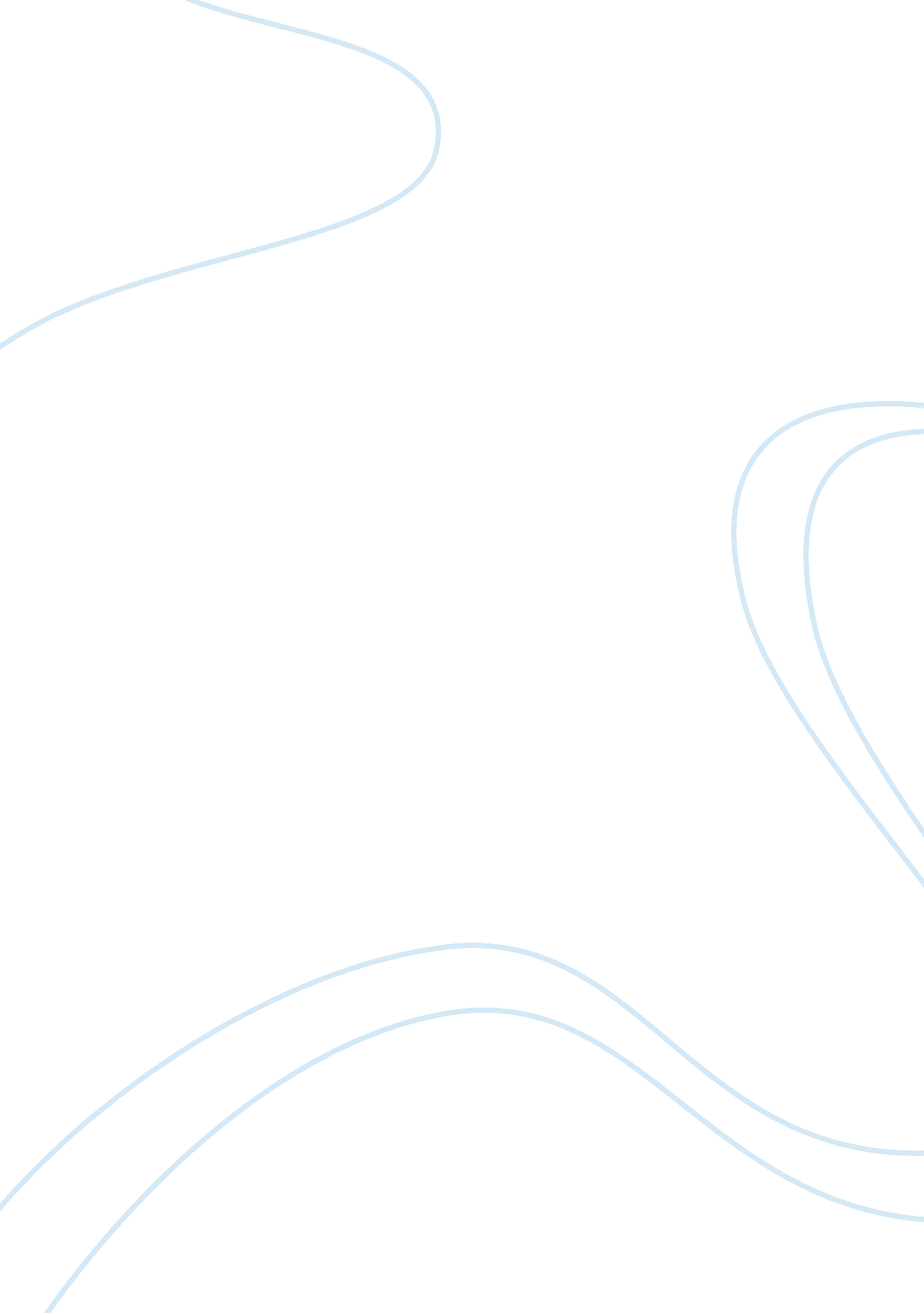 The birthday partyLife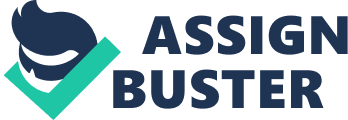 “ Birthday Party” Love can fade away or be lost by even the strongest of couples in the view of society. The “ Birthday Party,” by Katharine Brush relates the relationship of two “ unmistakably married” couple, out for a small celebration, which goes wrong as an example of love that can not always be sustained by age. As couples get older it is harder to sustain love in front of society, and Brush shows the idea by incorporatingsymbolism, tone, and point of view to the story. Brush uses the tone to build up the audience’s emotions toward the married couple and also identify why the situation occurred. In the begging she mentions that they looked “ unmistakably married” which emphasizes the bond of love that appears on the outside. The physical aspect of their relationship is good to show because it lets society know that there is a strong bond, making it easier for the audience to react in the shocked way that they did when the incident occurred. The contradicting choice of words of Brush when describing the incident also gives the confusion that something is not right. By using fadingly pretty, beamed with shy pride, unmistakably married, hotly embarrassed and not pleased you can see a foreshadowing of what may happen according to the mixed signals. In a way, it has the reader thinking back and fort whether this is love after a long period of time. What seems to be an ordinary day out, turns into a small celebration in which we can compare the minor events as symbolism to their love. The cake that was brought out showed the wife’s affection for her husband, therefore simply signified her love to him. When the cake was rejected by the husband, it meant that the husband had little interest in her love. This reveals that the strong physical relationship that the audience saw in the beginning is false now that they see the husband hotly mad. It shows that their love is slowly decaying in front of society. The fact that they are out in public illustrates the judgment of all to what love truly is, difficult to manage as time goes on. People will always be judgmental of couples and their relationship which is why Brush describes the wife as wearing a “ big hat. The big hat that she wears, after she has been humiliated by her husband, represents what most girls do during emotional tolls. They use them to cover up their emotions so that they are not pitted on by others. This attempt to hide does not work very well because Brush describes the scene where the narrator shows a sign of pity for the lonely sobbing woman. In this short story love has shifted the couple’s relationship in a serious way which gives the audience an opinion of how they should react according to their point of view. There are many biased forms to interpret who is to blame for a fallen relationship. The way that Brush describes the story and from what point of view she portrayed the situation it seems as though there is a feminist background on who is to blame for this relationship. Describing the woman more dramatically, “ fadingly pretty” and “ in a big hat,” than the man, it implies that she finds the woman to be more presentable to society; therefore carrying more about how people see her. There is evidence of acting dramatically. When she cried inside the restaurant, it can most likely show that from the point of view of the audience she was the helpless one with a broken heart and the man was very rude. Throughout life the bond of love is seen in society in different ways than they are seen in the inside. Society can change the view of love as Brush shows that love is can’t be predicted and that hopeless love is possible. If there is no hope for love as an older couple that it shows us what couples of today’s generation will go through. 